SUBTRACTION PROBLEMSKS1 – 2001 Paper1.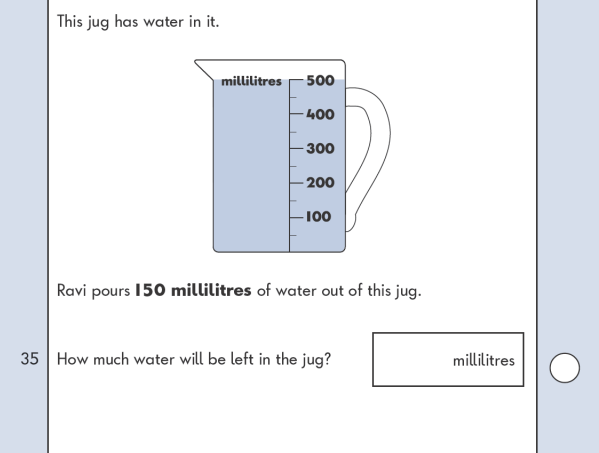 KS1 – 2002 Paper2.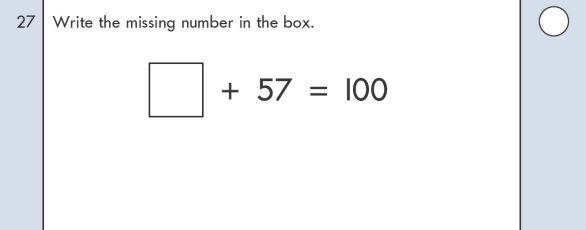 KS1 – 2003 Paper 13.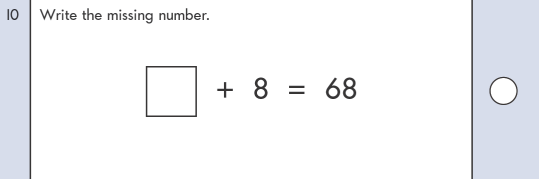 KS1 – 2003 Paper 24.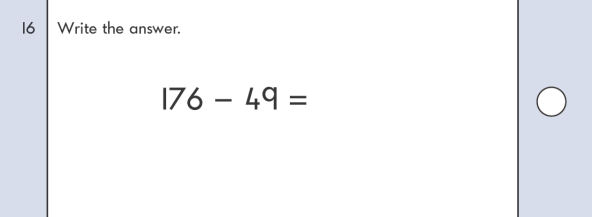 KS1 – 2004 Paper 15.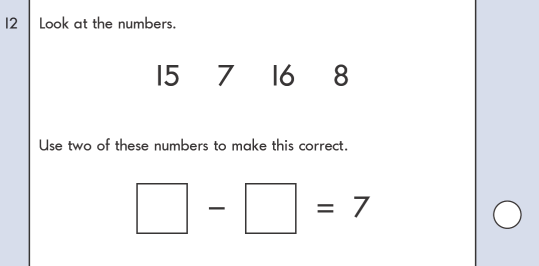 6.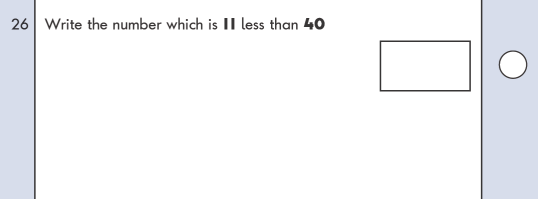 KS1 – 2004 Paper 27.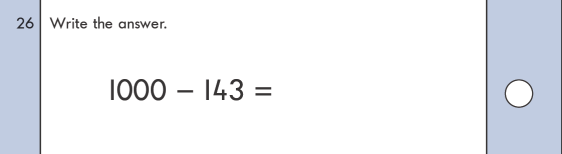 KS1 – 2005 Paper 18.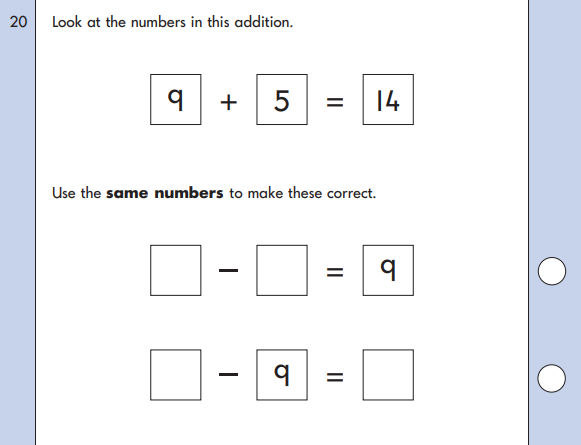 KS1 – 2005 Paper 29.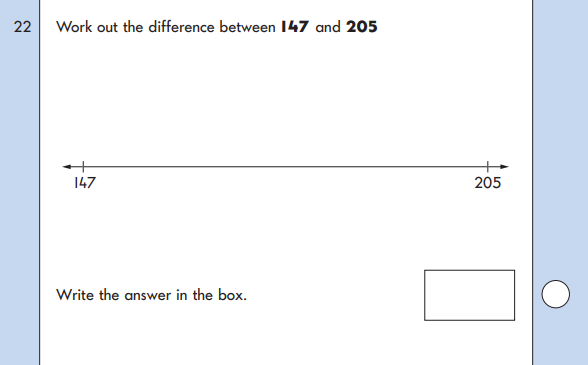 10.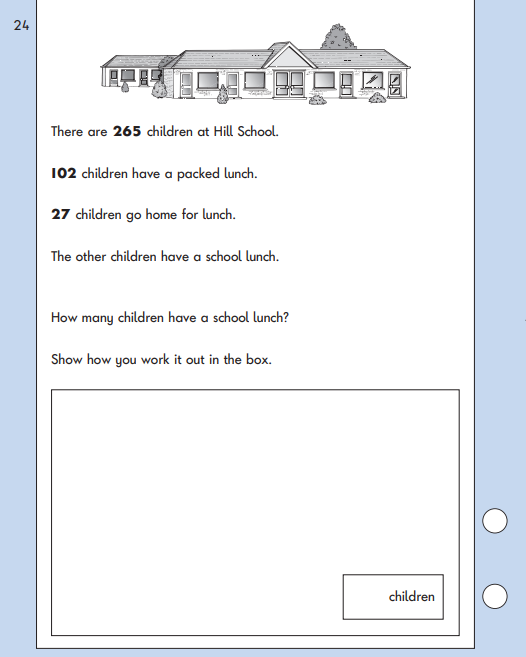 KS1 – 2009 Paper 111.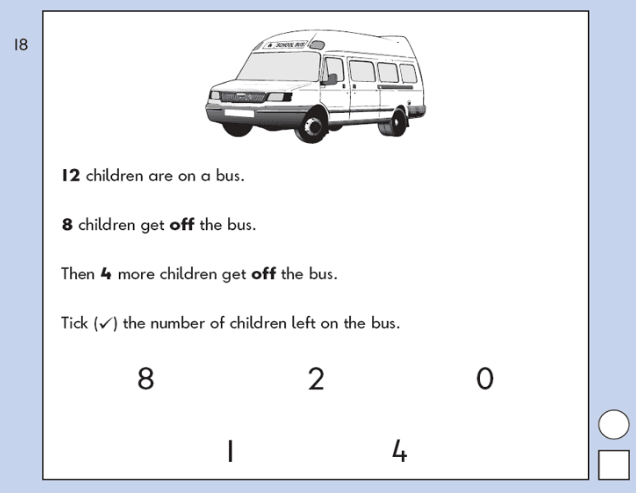 KS1 – 2009 Paper 212.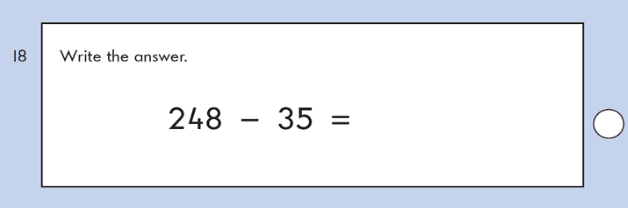 13.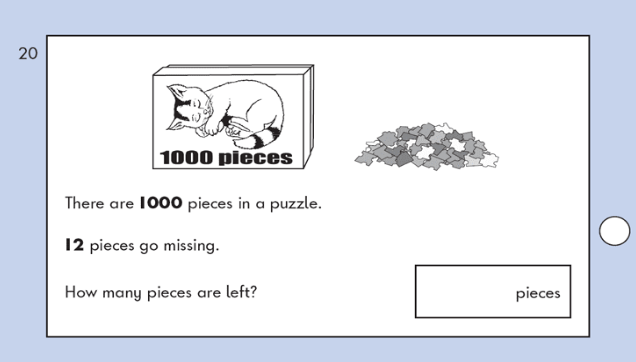 14.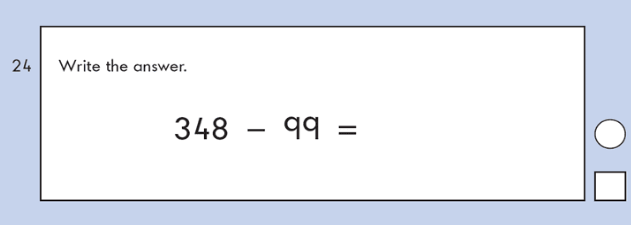 KS1 – 2016 Paper - Arithmetic (Second)15.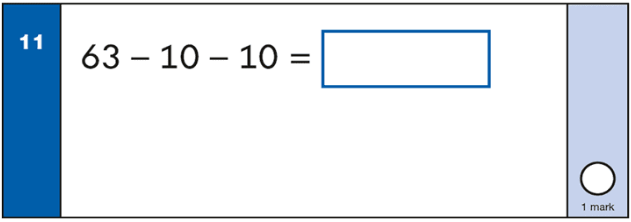 KS1 – 2016 Paper – Reasoning (Second)16.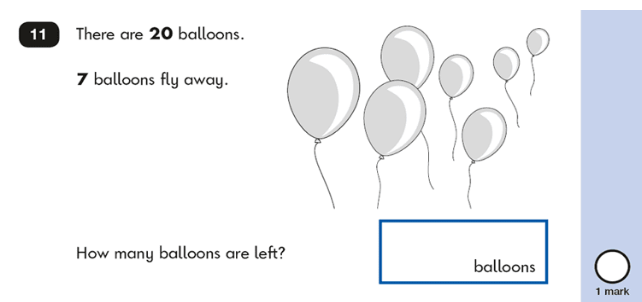 KS1 – 2016 Paper – Reasoning (Second)17.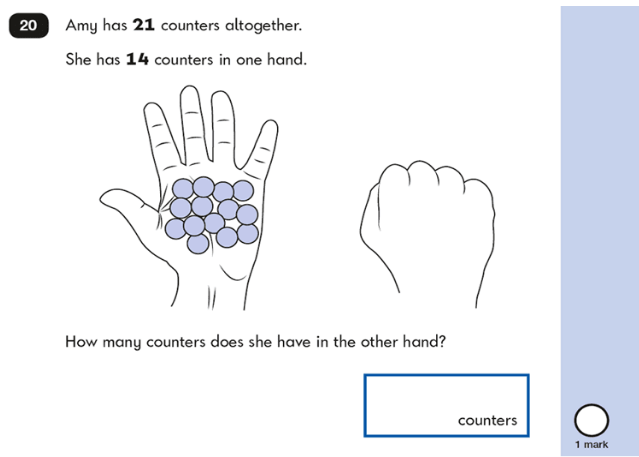 18.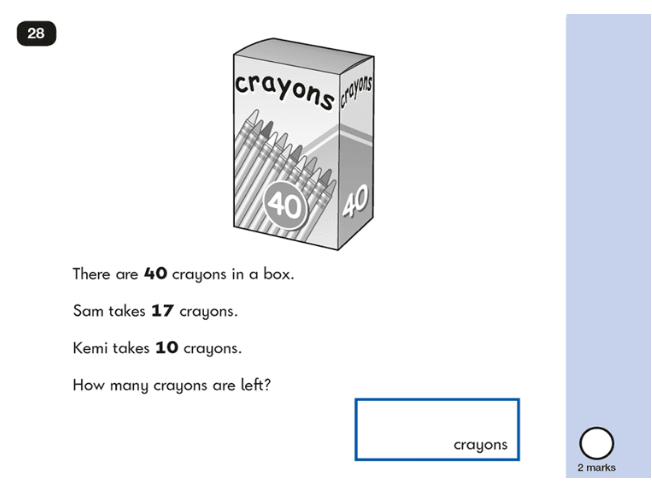 19.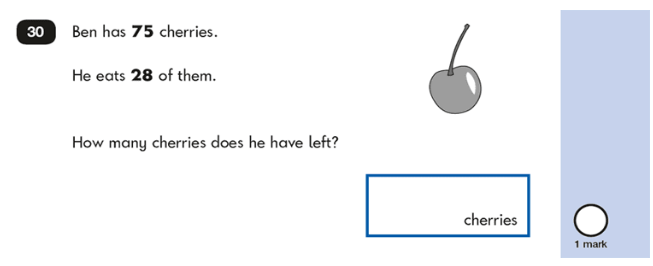 KS1 – 2017 Paper – Reasoning20.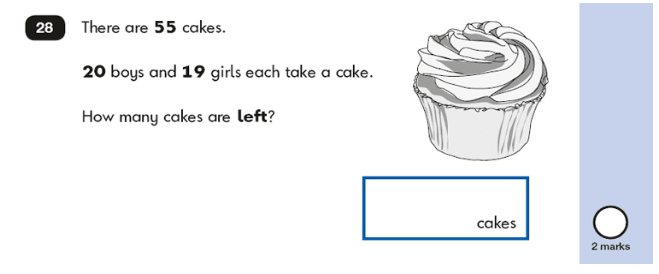 21.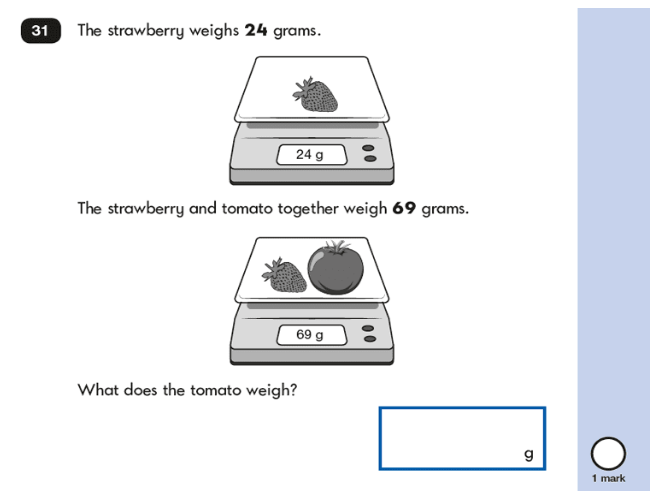 KS1 – 2018 Paper – Reasoning22.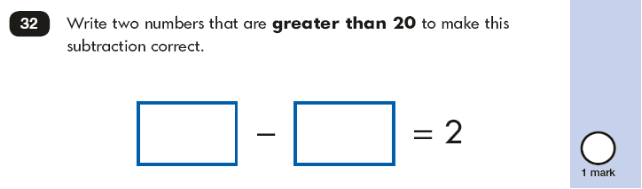 KS1 – 2019 Paper – Reasoning23.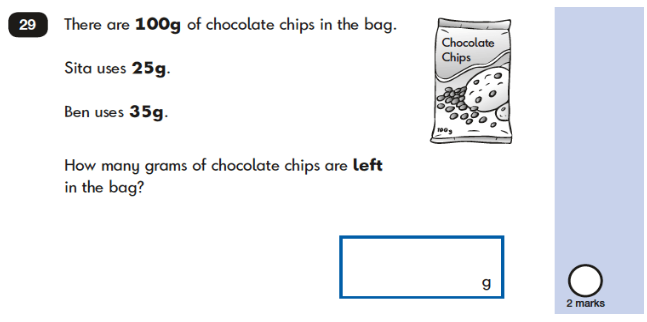 24.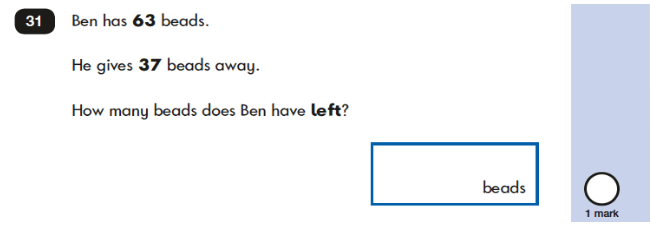 KS1 – 2022 Paper – Reasoning25.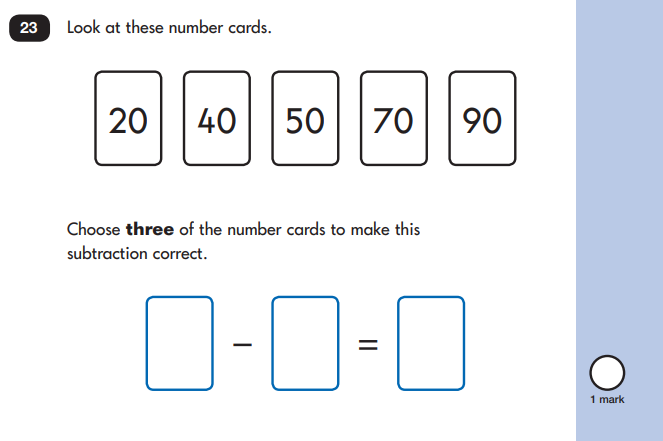 